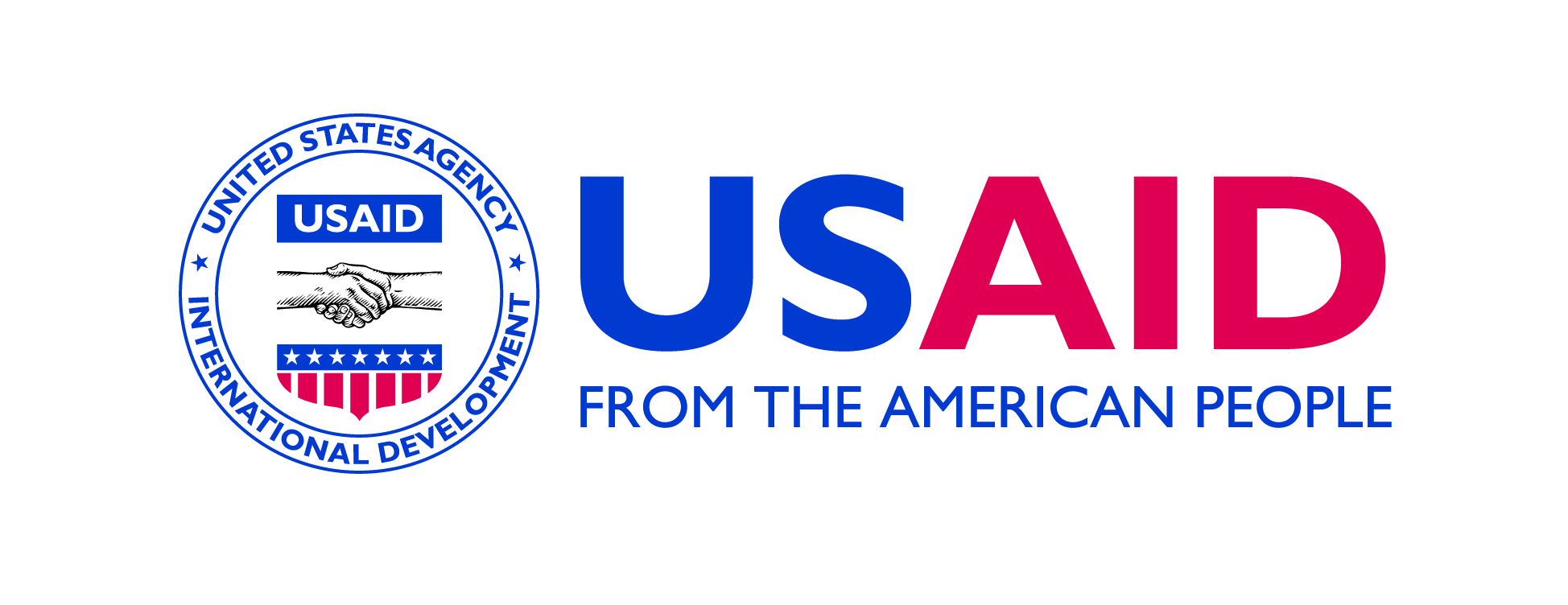 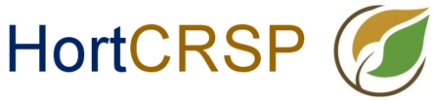 Horticulture Collaborative Research Support Program (Horticulture CRSP)Pilot Project ProposalDue:  August 31, 2010Proposal submitted to the Management Entity of the Horticulture CRSP under the Regents of the University of CaliforniaTitle:		                                 Lead PI:		Lead University:	Total Amount Requested:	$			By signing and submitting this proposal, the authorized official from the applicant's institution is certifying that statements made herein are true and complete to the best of his/her knowledge;Authorized Signature 			Name				DatePhone number:Fax:Email address: